طلب إنشاء مكتب خبرة استشاري 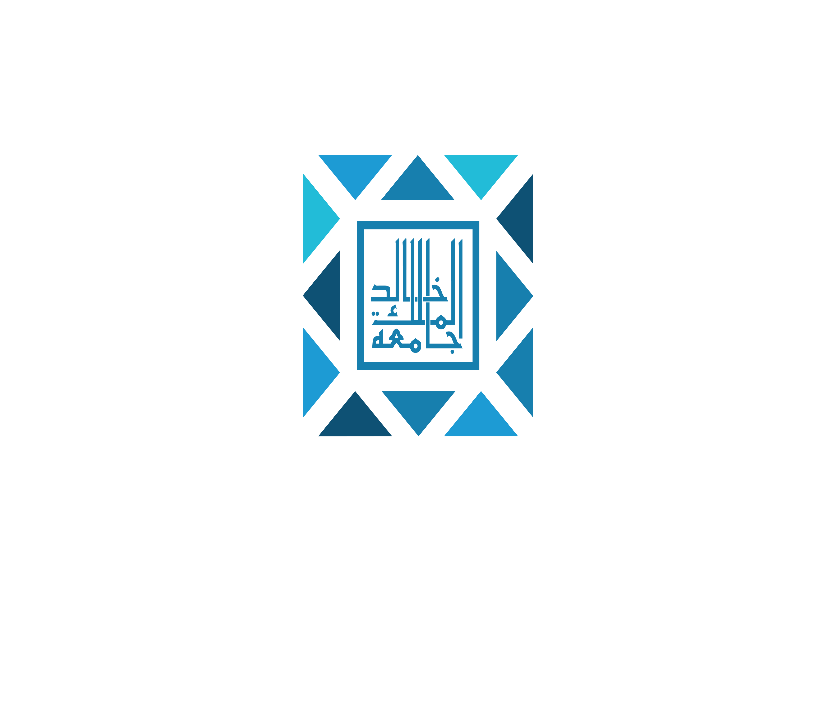 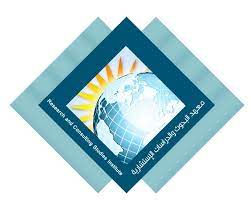 أسم المكتب :أسم رئيس المكتب :استمارة طلب إنشاء بيت خبرةسعادة عميد معهد الدراسات والخدمات الاستشارية 	                                                                  حفظه الله     السلام عليكم ورحمة الله وبركاته	 وبعد،     نأمل من سعادتكم التكرم باتخاذ ما يلزم حيال الموافقة على إنشاء بيت خبرة تحت مظلة معهد الدراسات والخدمات الاستشارية حسب التفاصيل الواردة أدناه:اسم بيت الخبرة: .........................................................................................................................العنوان: .........................................................................................................................صندوق البريد: .............المدينة: ...............الرمز البريدي: .............هاتف العمل: ..............رقم الجوال...........................................البريد الإلكتروني:..........................................مجالات عمل بيت الخبرة:....................................................................................................................................................................................................................................................................................................................................................................................................................................................................................................................................................................................................		الميزانية التشغيلية السنوية المقترحة لبيت الخبرة:  .......................................................................................................................... .......................................................................................................................... ....................................................................................................................................................................................................................................................التاريخ المقترح لبدء نشاط بيت الخبرة:  ( ......../ ......../ ........14هـ ، الموافق ......../ ......../ ......20م )بيانات رئيس بيت الخبرة الاسم الرباعي:  ................................................................................................................يرفق صورة من بطاقة الهوية الوطنية والسيرة الذاتية لرئيس بيت الخبرة.الخبرات السابقة لرئيس بيت الخبرة في هذا المجال:.........................................................................................................................................................................................................................................................................................................................................................................................................................................................................................................................................................................................................هذا الجزء يعبأ في حالة وجود أعضاء هيئة تدريس مشاركين في بيت الخبرة:أسماء أعضاء بيت الخبرة:ترفق السيرة الذاتية لكل عضو باللغة العربية يرفق صور من بطاقات الهوية الوطنية ومن الاتفاقية الموقعة بين رئيس البيت والأعضاء.     رئيس بيت الخبرة				       عميد معهد الدراسات والخدمات الاستشارية/...............................		                       د. حسن بن أحمد طالع آل طالع موافقة عميد الكلية على إنشاء مكتب خبرة استشاريسعادة عميد معهد الدراسات والخدمات الاستشارية                            وفقه اللهالسلام عليكم ورحمة الله وبركاته :::أحيطكم بالاطلاع على الطلب المرفوع من سعادة : الاسم:......................................................................................................القسم:......................................................................................................حيال إنشاء مكتب خبرة استشاري باسم :...........................................................ونفيدكم بعدم وجود ما يمنع من إنشاء المكتب. وتقبلواً خالص التحية والتقدير ،،،عقد اتفاقبين رئيس وأعضاء بيت الخبرةتم بعون الله تعالى في يوم ....../ ....../ ....14هـ الموافق ....../ ....../ .... 20م الاتفاق بين كل من:رئيس بيت الخبرة:............................................وكل من أعضاء بيت الخبرة، وهم:1.	........................................................2. ........................................................3. ........................................................4. ........................................................حيث تم الاتفاق على الآتي:يتولى رئيس بيت الخبرة مهمة الإشراف الفني والإداري على بيت الخبرة وتكون المخاطبات والمكاتبات باسمه.يتولى رئيس بيت الخبرة توزيع العمل على أعضاء بيت الخبرة ومتابعة تنفيذه.تكون آلية اتخاذ القرار طبقاً لقاعدة الأغلبية في التصويت.يتم توزيع الدخل بين أعضاء بيت الخبرة كالتالي:رئيس بيت الخبرة: .....................................................     بنسبة     %العضو: ........................................................................     بنسبة     %العضو: ........................................................................     بنسبة     %العضو: ........................................................................     بنسبة     %ويمكن تعديل هذه النسب بواسطة رئيس بيت الخبرة حسب طبيعة المشروع أو الدراسات، كل حسب اختصاصه.في حال انسحاب أحد أعضاء بيت الخبرة من عضوية البيت يلتزم رئيس البيت بتكليف من يراه مناسبا للقيام بالتزامات العضو المنسحب وإفادة معهد الدراسات والخدمات الاستشارية بذلك، وفي حال حدوث خلاف لا سمح الله بين رئيس بيت الخبرة وأعضائه فإنه يتم تسويته عن طريق إدارة مكاتب الخبرة.	     والله الموفق،،،إقـراراسم رئيس المكتب /اسم مكتب الخبرة/أقر أنا رئيس بيت الخبرة المذكور أعلاه بأنني قد اطلعت على الشروط واللوائح المنظمة لإنشاء بيوت الخبرة ومزاولة العمل فيها تحت مظلة معهد الدراسات والخدمات الاستشارية ، وأتعهد بالالتزام بكافة الشروط والأنظمة واللوائح المنظمة لإنشاء ومزاولة العمل ببيوت الخبرة وأن أتحمل التكاليف والإجراءات المترتبة على الإخلال أو عدم الوفاء بالتزامات البيت تجاه الجامعة أو الغير إضافة الى تزويد إدارة مكاتب الخبرة بتقرير ربع سنوي عن سير عمل المكتب ، كمـا أتعهد بالالتزام بالآداب والقواعد المهنية ذات العلاقة بتقديم الخدمات المهنية المتخصصة.                                                                              رئيس بيت الخبرة				            .........................................                                                 التوقيع: ..................................................                                                            التاريخ: ......../ ......./ .....14هـآلية عمل مكتب الخبرة خلال سنه قادمة على الأقل إقرار إخلاء مسؤولية قانونية أقر وأتعهد أنا /رئيس مكتب /بأن جامعة الملك خالد غير مسؤولة تحت أي ظرف من الظروف عن أي أضرار مباشرة أو غير مباشرة عرضية أو ملحقة، خاصة أو استثنائية، ربما تنشأ نتيجة ممارسة المكتب لأعماله وخدماته الاستشارية وما قد يلحق تلك الأضرار من دعاوى تعويض وخلافه.وأقر بمسؤوليتي بصفتي رئيساً للمكتب المذكور أعلاه، بشكل كامل عن كافة الالتزامات والمسؤوليات القانونية المرتبطة بأنشطة وأعمال هذا المكتب في ذمتي المالية الشخصية.الكلية / القسمالتخصصالدرجة العلميةالرقم الوظيفيالسجل المدنيالاسم الكلية  القسمالسجل المدني 1234الطرف الأول ( رئيس بيت الخبرة )الطرف الأول ( رئيس بيت الخبرة )الاســـــــمالـتـوقـيـعالطرف الثاني ( أعضاء بيت الخبرة )الطرف الثاني ( أعضاء بيت الخبرة )مالاســــــــــــــــــــــــمالـتـوقـيـع1234